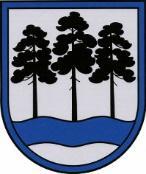 OGRES  NOVADA  PAŠVALDĪBAReģ.Nr.90000024455, Brīvības iela 33, Ogre, Ogres nov., LV-5001tālrunis 65071160, e-pasts: ogredome@ogresnovads.lv, www.ogresnovads.lv PAŠVALDĪBAS DOMES SĒDES PROTOKOLA IZRAKSTS  44.Par Ogres novada pašvaldības iekšējo noteikumu Nr.81/2022 “Grozījumi Ogres novada pašvaldības 2022. gada 26. maija iekšējos noteikumos Nr.64/2022 "Ogres novada pašvaldības izglītības iestāžu vadītāju un pedagogu atlīdzības nolikums"” pieņemšanuOgres novada pašvaldības (turpmāk – Pašvaldība) 2022.gada 26.maija domes sēdē apstiprināti iekšējie noteikumi Nr.64/2022 “Ogres novada pašvaldības izglītības iestāžu vadītāju un pedagogu atlīdzības nolikums” (protokols Nr. 11, 16.) (turpmāk - nolikums). Nolikuma mērķis ir nodrošināt vienotu pieeju pedagogu atlīdzības noteikšanai, nosakot atlīdzības kārtību Ogres novada pašvaldības izglītības un izglītības atbalsta iestāžu (turpmāk - izglītības iestāžu) pedagogiem un izglītības iestāžu vadītājiem. Nolikuma 25.punktā ir teikts, ka Izglītības iestādes vadītājam un pedagogam var piešķirt naudas balvu par darbiniekam vai izglītības iestādei svarīgu notikumu vai sasniegumu un naudas balvas apmērs noteikts nolikuma pielikumā. Nolikuma pielikuma 4. – 6. punktos ir uzskaitīti sasniegumi vispārējā izglītībā, taču nav minēti sasniegumi profesionālās ievirzes izglītībā. Ogres novada profesionālās ievirzes izglītības iestādes nodrošina sistematizētu zināšanu un prasmju apguvi, veicinot vērtīborientācijas veidošanos mākslā, kultūrā un sportā līdztekus pamatizglītības vai vidējās izglītības pakāpei, kas dod iespēju sagatavoties profesionālās izglītības ieguvei izraudzītajā virzienā. Profesionālās ievirzes programmu īstenošana veido izglītības vidi, organizē un īsteno izglītību, kas nodrošinātu profesionālās ievirzes mākslas, mūzikas un sporta programmās noteikto mērķu sasniegšanu, kā arī nodrošinātu fiziski, garīgi un emocionāli attīstītas personības attīstību. Nozīmīga daļa no profesionālās ievirzes izglītības apguves ir dalība konkursos un sacensībās. Valsts mērogā augstākie sasniegumi profesionālās ievirzes audzēkņiem ir:mūzikā - Latvijas Nacionālā kultūras centra organizēts Valsts konkurss mūzikā;mākslā - Latvijas Nacionālā kultūras centra organizētajā Valsts konkursā mākslā;sportā – Latvijas čempionāti un dalība Nacionālo izlašu sastāvos.Lai papildinātu nolikuma pielikumu ar profesionālās ievirzes audzēkņu sasniegumiem mūzikā, mākslā un sportā, nepieciešami grozījumi nolikuma 26.4. punktā, papildinot ar profesionālās ievirzes mūzikas, mākslas un sporta valsts mēroga pasākumiem.Ņemot vērā iepriekš minēto un pamatojoties uz likuma “Par pašvaldībām” 21.panta pirmās daļas 13.punktu, 41.panta pirmās daļas 2.punktu, Ministru kabineta 2016.gada 5.jūlija noteikumu Nr.445 “Pedagogu darba samaksas noteikumi” 26.punktu, Izglītības likuma 17.panta trešās daļas 3.punktu,balsojot: ar 20 balsīm "Par" (Andris Krauja, Artūrs Mangulis, Dace Kļaviņa, Dace Māliņa, Dace Veiliņa, Dainis Širovs, Dzirkstīte Žindiga, Egils Helmanis, Gints Sīviņš, Ilmārs Zemnieks, Indulis Trapiņš, Jānis Iklāvs, Jānis Kaijaks, Jānis Lūsis, Jānis Siliņš, Kaspars Bramanis, Pāvels Kotāns, Raivis Ūzuls, Rūdolfs Kudļa, Valentīns Špēlis), "Pret" – nav, "Atturas" – nav, Ogres novada pašvaldības dome NOLEMJ:Apstiprināt Ogres novada pašvaldības iekšējos noteikumus Nr.81/2022 “Grozījumi Ogres novada pašvaldības 2022. gada 26. maija iekšējos noteikumos Nr.64/2022 “Ogres novada pašvaldības izglītības iestāžu vadītāju un pedagogu atlīdzības nolikums”” (pielikumā).Kontroli par lēmuma izpildi uzdot Ogres novada pašvaldības izpilddirektoram.(Sēdes vadītāja,domes priekšsēdētāja E.Helmaņa paraksts)Ogrē, Brīvības ielā 33                Nr.292022. gada 22. decembrī